ISCRIZIONE CON L’ACCONTO DI EURO 300,00 – SALDO ENTRO IL   23/03/2023 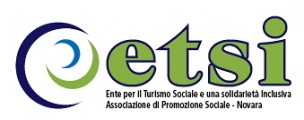 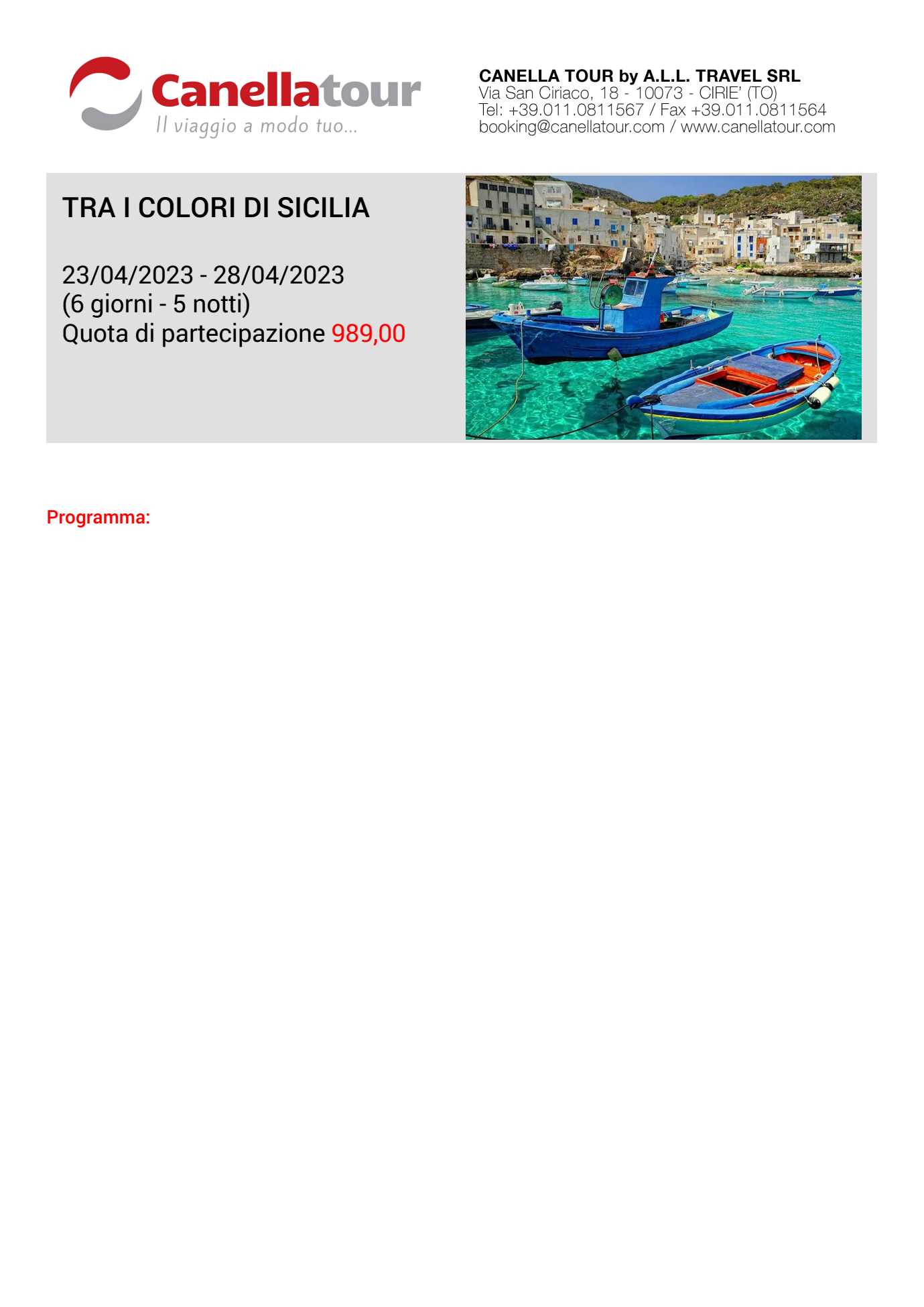 SINGOLA EURO 170.001° giorno. LOCALITA’ DI PARTENZA – PALERMORitrovo dei Sig.ri partecipanti 2h prima della partenza all’aeroporto di MXP con assistenza all’imbarco. Partenza con il volo delle h. 08.00 e arrivo a Palermo alle h. 09.40. Incontro con il bus e la guida locale che rimarrà con il gruppo per tutta la permanenza in Sicilia. Inizio delle visite del capoluogo della regione con la panoramica (esterna)) dei suoi bellissimi monumenti come il Palazzo de Normanni, la Cappella Palatina, il Duomo e la chiesa della Martorana (interni). Quest’ultima è tra le più affascinanti chiese bizantine del Medioevo in Italia ed è testimonianza della cultura religiosa e artistica ortodossa. Pranzo in ristorante. Nel pomeriggio continuazione delle visite. Sistemazione in hotel nel tardo pomeriggio. Cena, pernottamento e serata libera.2° giorno. ERICE – SALINE – MARSALADopo la prima colazione in hotel partenza con il bus e visita di Erice, luogo che conserva intatto il fascino di antico borgo medievale animato da botteghe di artigianato tipico, le ceramiche finemente decorate, i tappeti variopinti tessuti a mano, i tradizionali dolci a base di mandorla e frutta candita. Il centro storico presenta un impianto urbanistico tipico, con piazzette, strade strette e sinuose nelle quali si affacciano bellissimi cortili. Continuazione per le famose Saline che insieme ai mulini a vento e i vigneti, compongono una cornice naturale di grande fascino. A seguire visita ad una cantina per conoscere i segreti ed apprezzare il famoso vino Marsala. Pranzo in ristorante in corso di visite. In serata sistemazione in hotel per la cena, la serata libera e il pernottamento.3° giorno. MAZARA DEL VALLO – SCIACCA – SCALA DEI TURCHI – AGRIGENTODopo la prima colazione in hotel partenza per l’escursione che porterà alla scoperta di Mazara del Vallo e di Sciacca. La prima conserva un vecchio centro storico, un tempo racchiuso dentro le mura normanne e include numerose chiese monumentali, alcune risalenti all’XI secolo. Presenta i tratti tipici dei quartieri a impianto urbanistico islamico tipico delle medine,  chiamato Casbah, di cui le viuzze strette sono una specie di marchio di fabbrica. La seconda è una città marinara, turistica e termale, nota per il suo carnevale e per la sua ceramica. Pranzo in ristorante in corso di visite. Nel pomeriggio trasferimento in hotel nei dintorni di Agrigento con sosta fotografica alla Scala dei Turchi, parete rocciosa (falesia) che si erge a picco sul mare lungo la costa tra Realmonte e Porto Empedocle. È diventata nel tempo un’attrazione turistica sia per la singolarità della scogliera, di colore bianco e dalle peculiari forme, sia a seguito della popolarità acquisita dai romanzi con protagonista il commissario Montalbano scritti dallo scrittore empedoclino Andrea Camilleri. Sistemazione in hotel per la cena e il pernottamento.4° giorno. VALLE DEI TEMPLI – PIAZZA ARMERINA – ACIREALE/DINTDopo la prima colazione in hotel, carico dei bagagli e partenza alla volta della Valle dei Templi, eccezionale sito archeologico di importanti templi del periodo ellenico. Dal 1997 è nella lista del patrimonio Unesco e con i suoi 13000 ettari è il sito archeologico più grande del mondo.  Pranzo in ristorante e nel pomeriggio trasferimento verso Piazza Armerina per la visita guidata di Villa Romana del Casale, una dimora rurale tardo romana che grazie ai suoi famosi mosaici fa parte del patrimonio dell’umanità dell’Unesco dal 1997. Sistemazione in hotel ad Acireale o dintorni. Cena, serata libera e pernottamento.5° giorno. SIRACUSA – NOTODopo la prima colazione in hotel, partenza e visita con guida di Siracusa, la più bella e grande colonia greca in Sicilia. La visita comincia con il Parco archeologico di “Neapolis” nel quale si ammireranno il teatro greco, l’anfiteatro romano, le latomie del paradiso e l’orecchio di Dionisio e proseguirà con l’isolotto di Ortigia con la splendida cattedrale e la famosa Fontana Aretusa. Pranzo in ristorante. Nel pomeriggio visita di Noto celebre come una delle “capitali” dell’arte barocca in Italia. Questo si deve al grande terremoto dell’11 gennaio 1693 che rase completamente al suolo Noto, città antichissima (la fondazione risale al secolo V avanti Cristo), capoluogo di una delle tre circoscrizioni in cui era divisa la Sicilia preunitaria, e ricca sia di attività agricole che manifatturiere. Al termine delle visite rientro in hotel per la cena, serata libera e pernottamento.6° giorno. LOCALITA’ DI PARTENZA – CATANIA – TAORMINADopo la prima colazione in hotel, carico dei bagagli e partenza per la meravigliosa Taormina. La città si trova a circa 200 metri s.l.m. ed ha una conformazione particolare che la fa somigliare, nella sua struttura, ad una vera terrazza panoramica con un bella vista sul vulcano Etna. Passeggiata nella via principale della città e visita al famoso Teatro Greco. Nel pomeriggio visita di Catania. Il nome della città deriverebbe dal siculo “katane”, che significa “grattugia”, “scorticatoio” e che fa riferimento al terreno lavico su cui sorge. Pranzo dell’”arrivederci” in ristorante in corso di visite. Nel tardo pomeriggio trasferimento in aeroporto 2 h prima della partenza del volo. Rientro a Milano Malpensa alle h. 21:55.OPERATIVO VOLI23-04 MXP 08:00 – PMO 09:4028-04 CTA 19:55 – MXP 21:55LA QUOTA COMPRENDE:– Volo A/R con bagaglio a mano 40x20x25 cm -Bagaglio da stiva da 15 kg– Bus GT per tutta la durata del tour-Assistenza all’aeroporto di Milano Malpensa in andata– Guida/Accompagnatore dall’arrivo del gruppo in Sicilia fino alla partenza– Sistemazione in hotel 3-4 stelle-Trattamento di pensione completa dal pranzo del 1° al pranzo del 6° giorno-Menù tipici curati -Bevande ai pasti (1/4 di vino – ½ acqua a persona)– Assicurazione medico/bagaglioLA QUOTA NON COMPRENDE:– Eventuali city tax (se richieste da pagare in loco)– Pacchetto ingressi (Teatro di Taormina, Area archeologica di Neapolis, Villa romana del casale, Valle dei templi di Agrigento, Degustazione di Marsala, Martorana di Palermo) € 60,00 per persona*– Assicurazione annullamento comprensiva di copertura covid-19 € 65,00– Tutto quanto non espressamente indicato alla voce “la quota comprende” Etsi Aps Sede di Novara - Via dei Caccia 7/B - Tel. 0321/6751054/42 - fax 0321-6751041  etsi@cislnovara.it - 	www.etsinovara.it